Unit 8 Lesson 10: Maneras de encontrar medidas de ángulosWU Cuántos ves: Simetrías de una estrella (Warm up)Student Task Statement¿Cuántas líneas de simetría ves? ¿Cómo lo sabes?, ¿qué ves?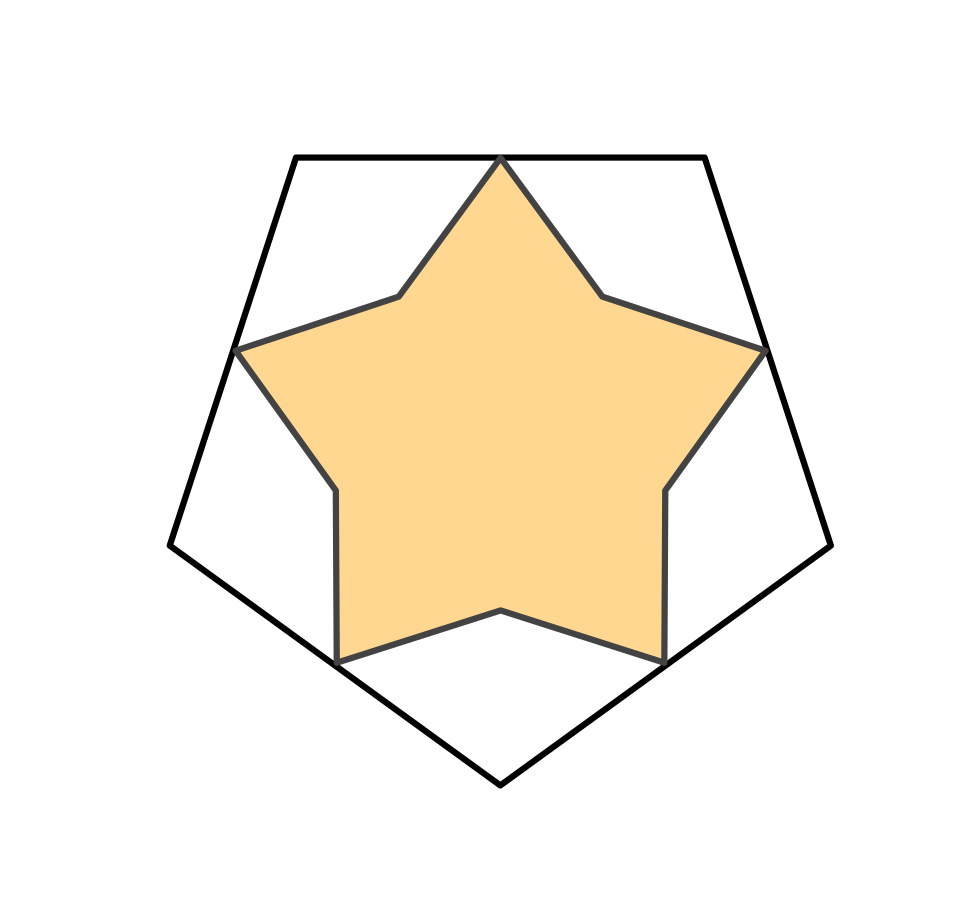 1 Antes y después, edición ánguloStudent Task StatementNoah, Clare, Andre y Elena tienen, cada uno, una hoja de papel que tiene una línea de simetría. Cuando doblaron su papel a lo largo de la línea de simetría, todos obtuvieron la misma figura. La línea punteada representa la línea por donde se dobla.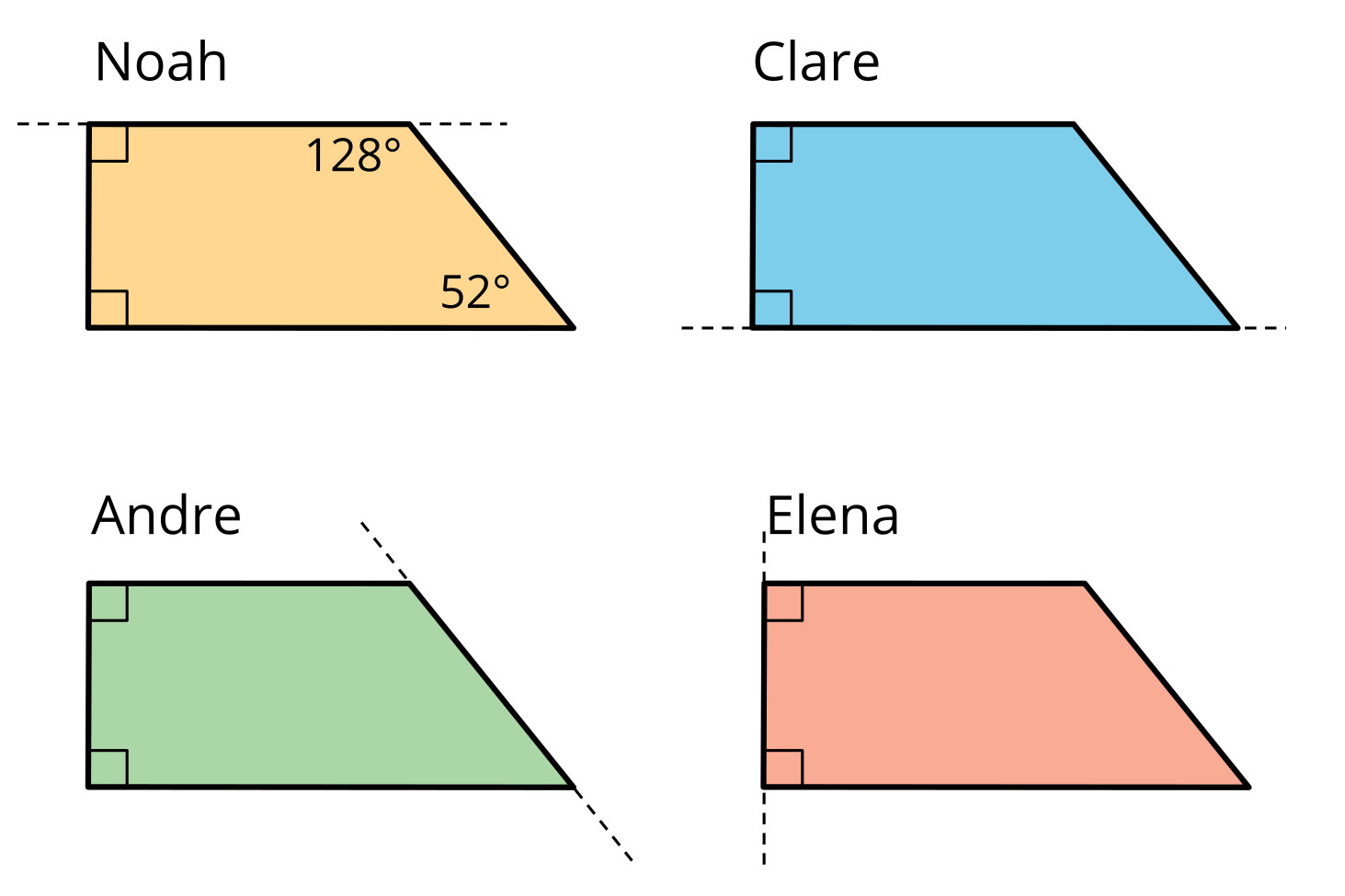 Dibuja la forma del papel que cada estudiante recibió, antes de ser doblado. Sé tan preciso como puedas.Sin medir, encuentra la medida de todos los ángulos de la figura (la forma del papel sin dobleces) que dibujaste.2 Pez con ángulosStudent Task StatementEste es un diagrama de un pez de origami que tiene una línea de simetría.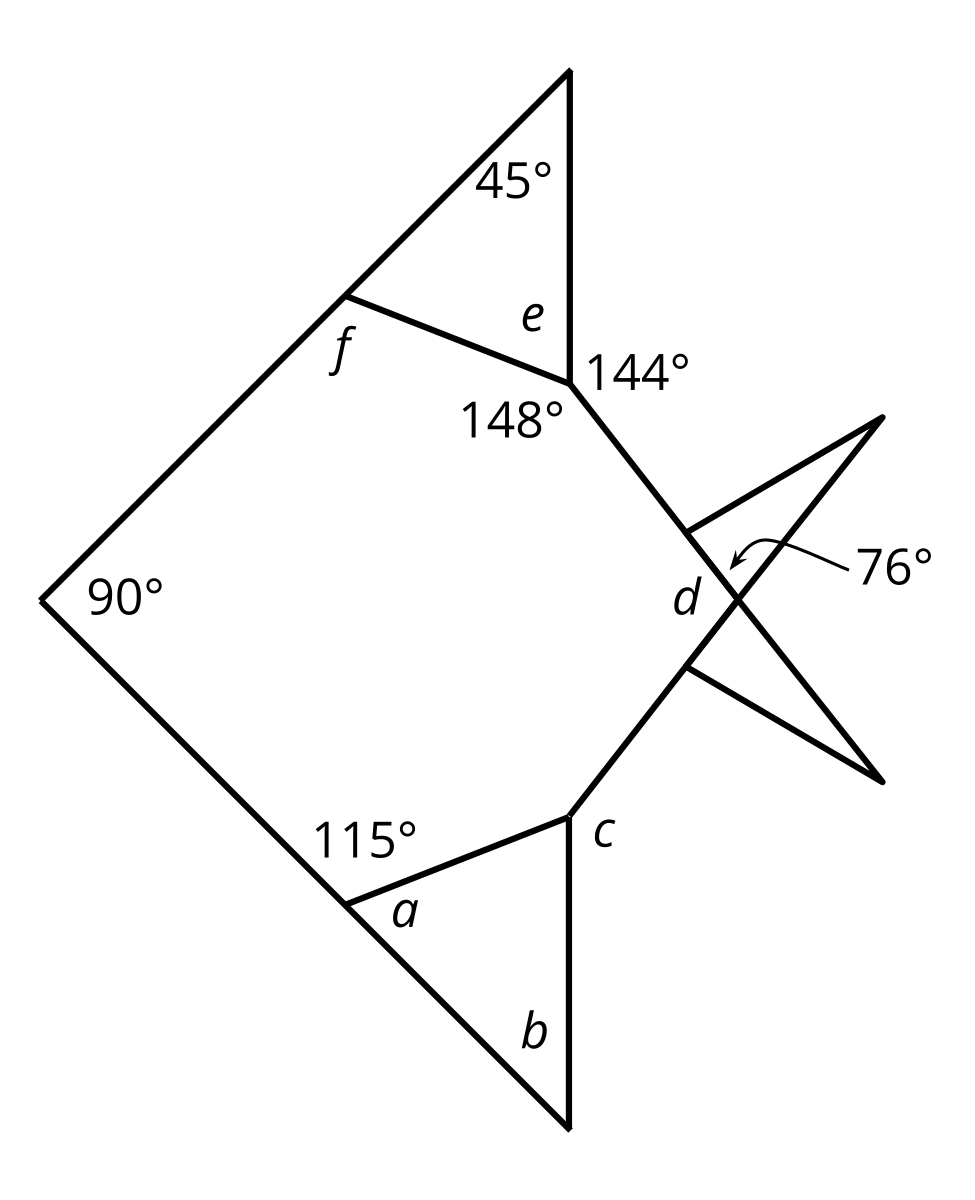 Dibuja la línea de simetría.Sin medir, encuentra la medida de los ángulos marcados de la  a la . Prepárate para explicar tu razonamiento.Images for Activity Synthesis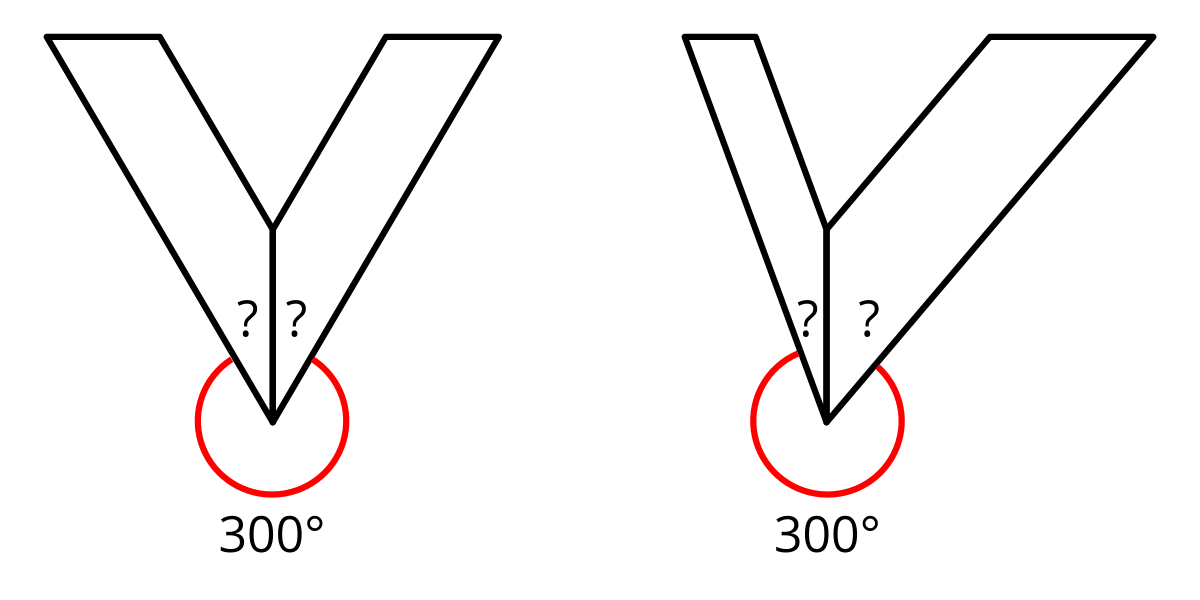 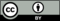 © CC BY 2021 Illustrative Mathematics®